Program – Březen 2023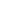  pod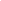 Aktivity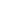 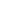  2018 T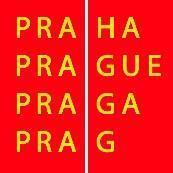 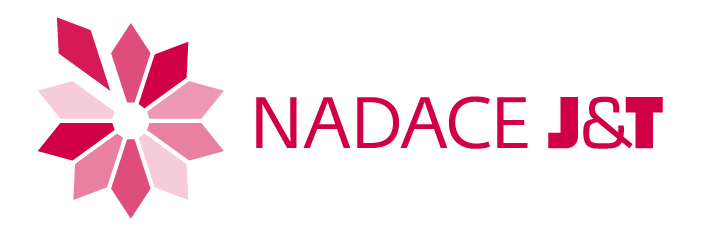 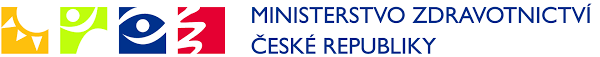 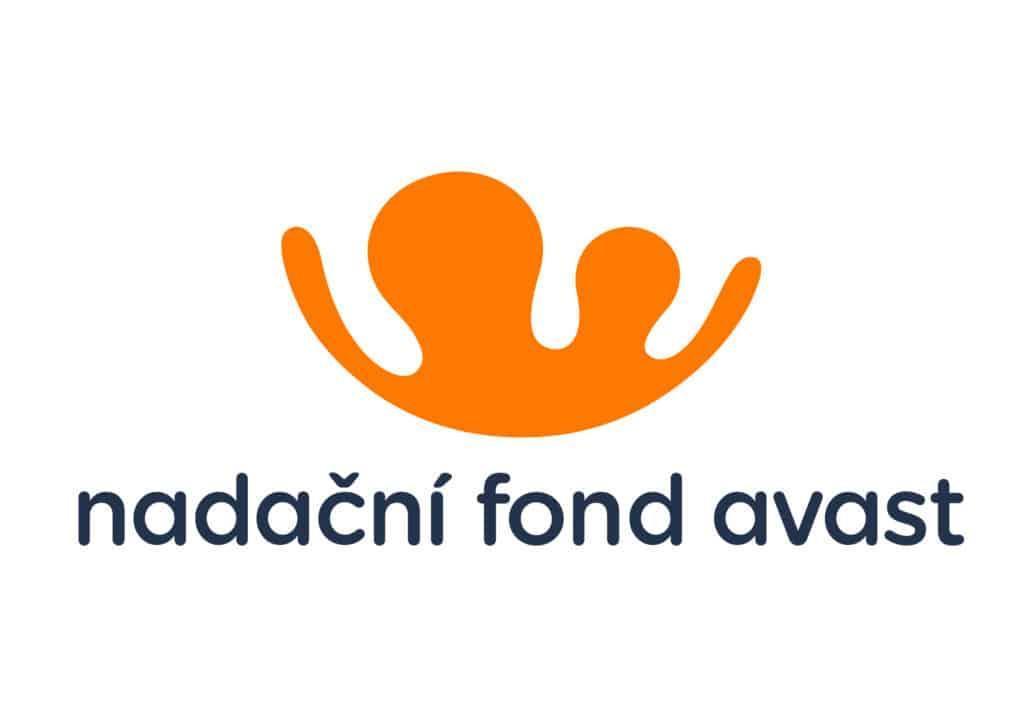 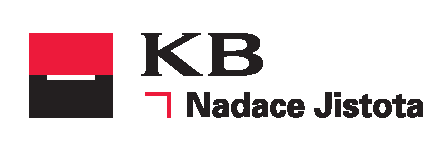 